May 2024 - ODE Chronicles of Oregon Open Learning (COOL) Newsletter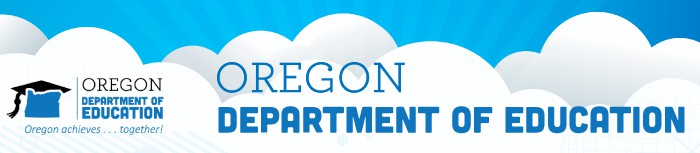 Oregon Department of Education sent this bulletin at 05/01/2024 03:02 PM PDTHaving trouble viewing this email? View it as a Web page.Subscribe to updates from Oregon Department of EducationEmail Address	e.g. name@example.comShare Bulletin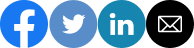 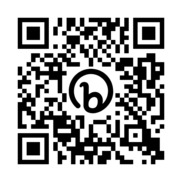 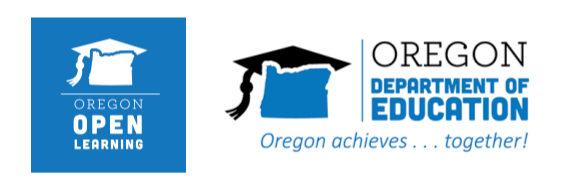 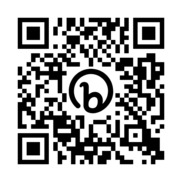 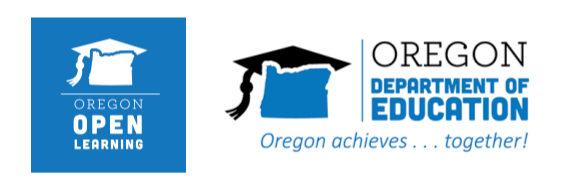 Artificial Intelligence and OER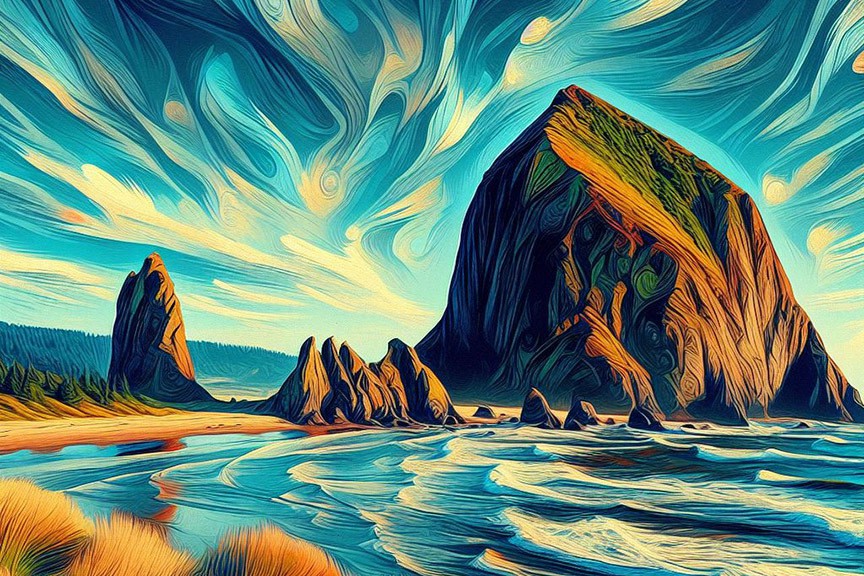 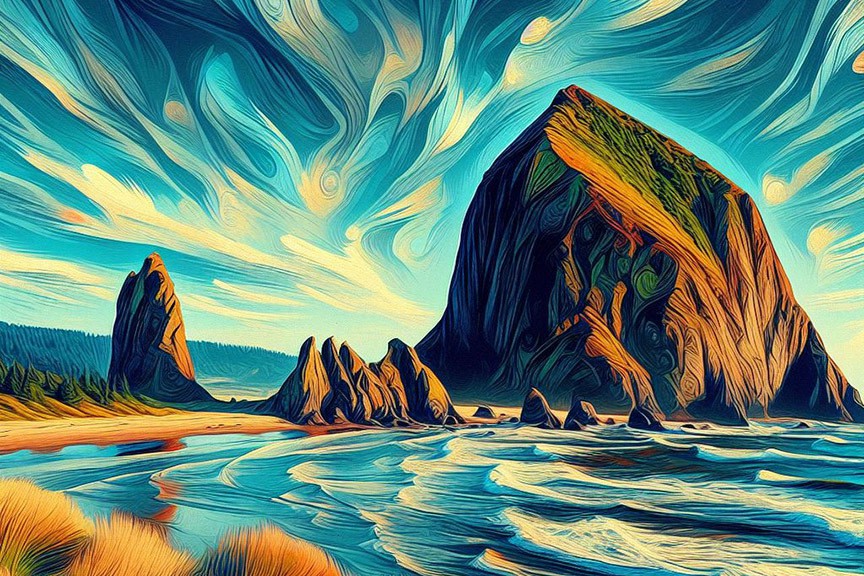 Featured AI OER and Our New Oregon Open Learning AI Group Spotlight on Educators Leading AI Across OregonAI Learn and Explore Upcoming May EventsCopilot AI Generated. Prompt: "Create an image of Haystack Rock Oregon with an Expressionist art style."May 2024 - Artificial Intelligence (AI) on OOL:We thought it would be interesting to ask a couple generative AI tools why AI is important for both teachers and students to understand and what safeguards are important to teach students in their use of AI. We gave the following prompt to both Microsoft Copilot and OpenAI’s ChatGPT:Explain why you think (1) it's important for K12 classroom educators to learn about and teach about the use of generative AI tools with their students, (2) what are the most important skills specific to generative AI teachers should have and (3) what important safeguards teachers should teach to their students when using generative AI tools themselves. Use a conversational tone so someone without a deep understanding of AI can easily comprehend your output and keep it to fewer than 200 words.Copilots response:Sure thing! Here’s the lowdown:Why it’s key: Think of generative AI as a new member of the classroom. It’s a tool that can help with learning, creating, and even thinking in new ways. For teachers, knowing about AI is like having a superpower—they can guide students to use this power wisely and creatively.Top skills for teachers:AI Savvy: They should know how AI works and what it can do.Ethical Compass: Teachers need to navigate the tricky waters of AI ethics, importantly understanding privacy and fairness.Learning Mindset: AI’s always changing, so staying curious and up-to-date is a must.Student safeguards:Critical Lens: Students should learn to look at AI’s answers with a bit of skepticism and do their own fact-checking.Privacy First: They need to know what info to keep to themselves when chatting with AI.Bias Detective: Understanding that AI might not always be neutral helps students use it more thoughtfully.In short, AI’s a big deal, and getting the hang of it now is like getting a head start in a race. Teachers can pass the baton of knowledge and caution to their students, prepping them for a tech-smart future.ChatGPT (3.5) response:Sure! So, here's the scoop!It's crucial for K12 teachers to dive into generative AI with their students because it's shaping our world big time! Think about it: from chatbots to creative writing assistants, these tools are everywhere. Teaching kids about them helps them understand the tech they'll be encountering throughout their lives.When it comes to skills, teachers using generative AI need to be rock stars at explaining complex concepts in simple terms. They should also be wizards at guiding students to think critically about the ethical and social impacts of AI.Safety first, always! Teachers should make sure students know to use these tools responsibly. That means understanding things like plagiarism and the importance of fact-checking. Plus, they should stress the importance of not sharing personal info with AI systems.In a nutshell, diving into generative AI isn't just about staying ahead in tech—it's about empowering students to navigate a world where AI plays a big role while also staying safe and savvy.We’ll let you determine what you think about the responses, but what we do know is that AI is here to stay and it's going to be important for our schools to teach students how to use itsafely, responsibly and effectively. Check out our new AI group on Oregon Open Learning if you haven’t already, and get in touch with our Digital Learning team (ODE.DigitalLearning@ode.oregon.gov) if you have questions or needs regarding generative AI in your school.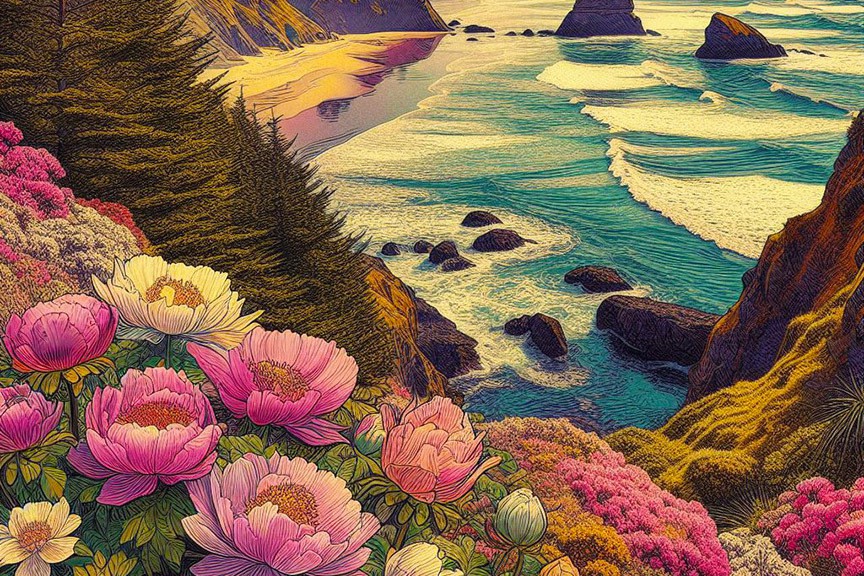 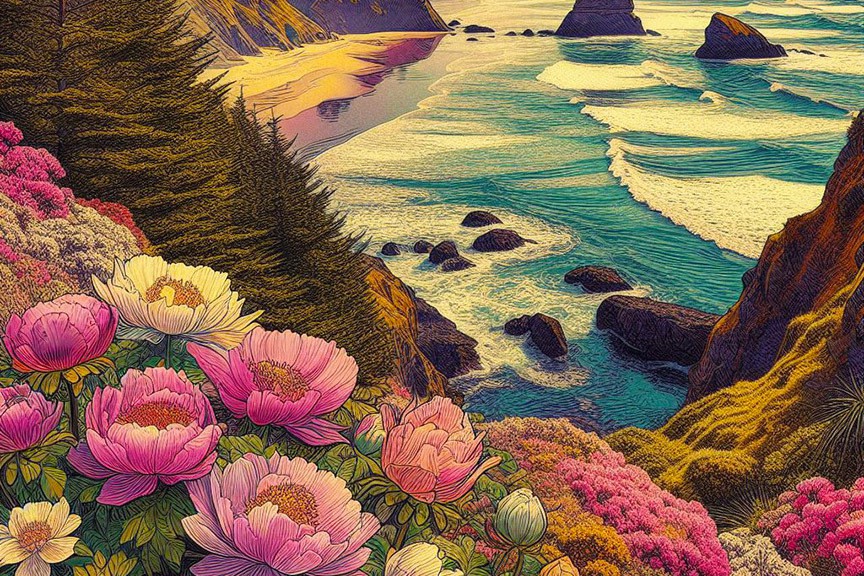 Also, the Oregon Department of Education will be presenting at the upcoming AI Empowered EDU conference at the University of Portland May 14th about our generative AI guidance documents.AI generated artwork from Microsoft Copilot. Prompt: (1) Create an image of the Oregon Coast in an Art Nouveau artistic style. (2) Include flowers in the foreground.Featured Open Educational Resources:Hands-On AI Projects for the Classroom: A Guide on Ethics and AIOverview: The International Society for Technology in Education (ISTE) and General Motors (GM) have partnered to create Hands-On AI Projects for the Classroom guides to provide educators with a variety of activities to teach students about AI across various grade levels and subject areas. Each guide includes background information for teachers and student-driven project ideas that relate to subject-area standards. The hands-on activities in the guides range from “unplugged” projects to explore the basic concepts of how AI works to creating chatbots and simple video games with AI, allowing students to work directly with innovative AI technologies and demonstrate their learning.Ethics of AI BiasOverview: This video aims to delve into the human problems brought out by issues in artificial intelligence, specifically with respect to bias. It is suitable for classroom use or as a standalone video for those who wish to understand the issue more deeply than is conventionally covered.Exploring New Horizons: Teacher Professional Development in the Age of AI – Insights from Thematic Seminar and ReportOverview: This report from European Schoolnet Academy explores how professional development for teachers needs to change in the age of AI. From fostering an understanding of AI applications in education to equipping teachers with the requisite skills to leverage these technologies, our analysis aims to provide insights into how professional development can empower teachers to navigate the complexities of the changes brought about by AI.Artificial Intelligence and the Future of Teaching and Learning: Insights and RecommendationsOverview: The U.S. Department of Education Office of Educational Technology’s new policy report, Artificial Intelligence and the Future of Teaching and Learning: Insights and Recommendations, addresses the clear need for sharing knowledge, engaging educators, and refining technology plans and policies for artificial intelligence (AI) use in education. The report describes AI as a rapidly-advancing set of technologies for recognizing patterns in data and automating actions, and guides educators in understanding what these emerging technologies can do to advance educational goals—while evaluating and limiting key risks.Human-Centered AI: Guidance for K-12 Public SchoolsOverview: Artificial Intelligence (AI) is emerging rapidly across industries—including K–12 education. To support educators and education leaders in equitable and inclusive uses of AI in classrooms across Washington, the Office of Superintendent of Public Instruction (OSPI) presents this initial guidance, which emphasizes a human-centered approach to using this ever-evolving tool.A People's Guide to AIOverview: The People's Guide to Artificial Intelligence is an educational and speculative approach to understanding artificial intelligence (AI) and its growing impact on society. The 78-page booklet explores the forms AI takes today and the role AI-based technologies can play in fostering equitable futures. The project resists narratives of dystopian futures by using popular education, design, and storytelling to lay the groundwork for creative imaginings.AI’s Role in Revolutionizing Open Educational Resources (OER)Overview: Garnet Valley School District in PA established a deep commitment to open education when it first joined the #GoOpen Network over eight years ago to advance an OER initiative. Still on an innovative journey to transform teaching and learning, the district’s Director of Technology and Online Learning and Founder and Executive Director of nonprofit Edvative Learning, Sam Mormando is actively exploring the rapidly evolving landscape of AI technology and reflecting on ways it may be advantageous for education, and specifically, for OER.Artificial Intelligence and Librarianship: Notes for Teaching 2nd EditionOverview: Courses on Artificial Intelligence (AI) and Librarianship in American Library Association (ALA)-accredited Masters of Library and Information (MLIS) degrees are rare. We have all been surprised by ChatGPT and similar Large Language Models. Generative AI is an important new area for librarianship. It is also developing so rapidly that no one canreally keep up. Those trying to produce AI courses for the MLIS degree need all the help they can get. This book is a gesture of support. It consists of about 100,000 words on the topic, with a 4-500 item bibliography. It is the 2024 Second Edition of a 2023 book. It is about 100 pages longer than the first edition.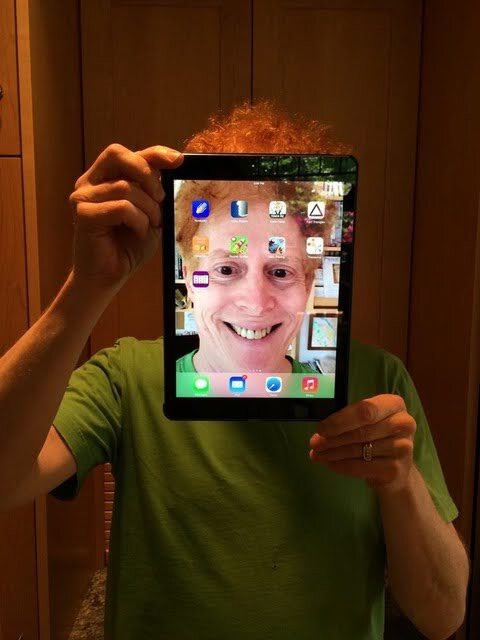 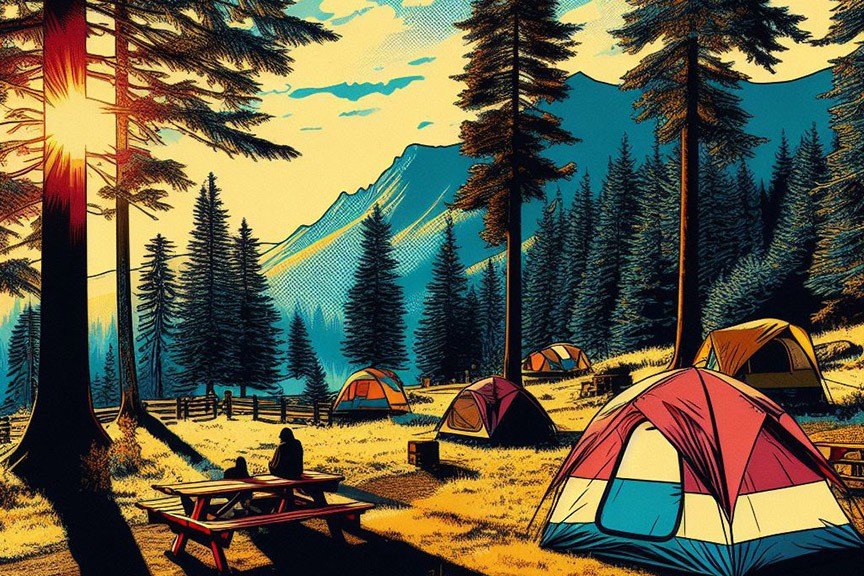 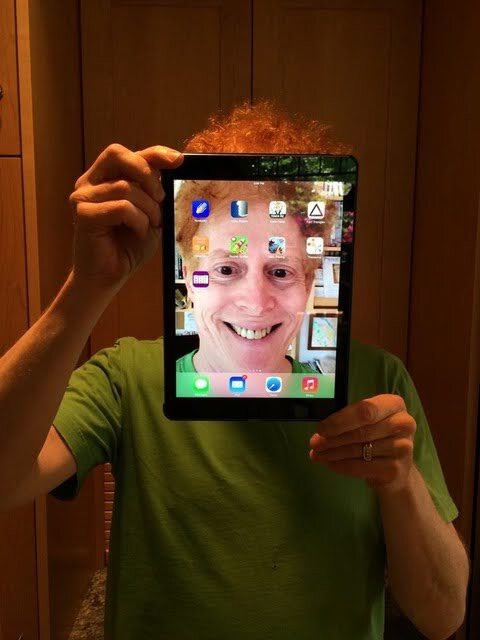 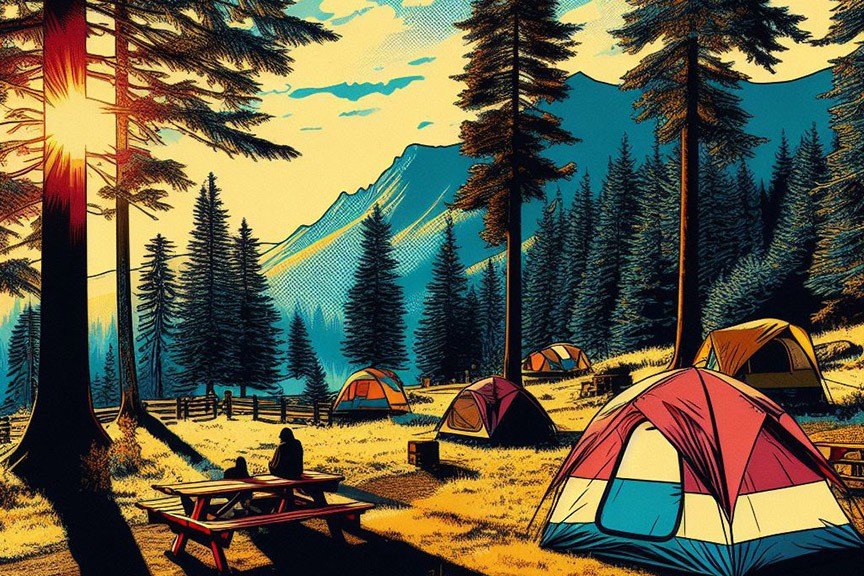 AI generated artwork from Microsoft Copilot. Prompt: Create an image of people camping in Oregon in the spring. Use a Pop Art style of imagery. Include people and camping tents.Spotlight on Oregon Educational Leaders in AI:Bruce Alter, Physical Therapist and Assistive Technology EducatorCurrent Role and Background in Education:In the Tigard-Tualatin and Woodburn school districts, I provide both physical therapy and assistive technology (AT) services. In AT, I am drawing from a personal journey that started in special education in the '60s and '70s.Diagnosed with dyslexia, ADHD, and other learning disabilities, my academic path was challenging, punctuated by five years to complete high school and multiple college attempts. My foray into technology as an aid began with the Apple II, evolving into the use of early laptops in my physical therapy studiesin the mid-80s, laying the groundwork for my lifelong engagement with AT and the early precursors of AI, expert systems.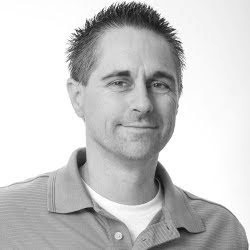 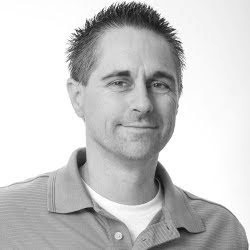 Passion and Advocacy for AI in Education:My drive stems from a profound realization: I am now the provider of the very technology I once needed as a student. This epiphany fuels my advocacy for accessible educational technologies, especially for students with disabilities. My initiative in integrating iPads into our districts transformed assistive technology from a niche service to a widespread tool, facilitating individualized support for students across various needs.The advent of ChatGPT marked a pivotal moment in my mission. Recognizing its potential, I spearheaded presentations within my districts, advocating for the thoughtful integration of generative AI. My efforts extend beyond district boundaries, aiming for state-level support and policy guidance to ensure these tools benefit all students, particularly those with disabilities, preventing the exclusionary practices often seen in educational reform.Inspiration for Exploring AI in Education:Generative AI represents an unprecedented opportunity to elevate student capabilities, especially for those with disabilities. My unique position at the intersection of technical expertise and hands-on experience with these students motivates me to be a catalyst for change. Through national conferences and collaborative initiatives, I strive to demystify AI's potential for educators nationwide.Long-Term Vision:My aspiration is to foster a future where generative AI is creatively and thoughtfully harnessed to empower students with disabilities alongside their peers. This entails comprehensive policy development and professional training for educators to ensure AI's benefits are fully realized. This is necessary for preparing students for a society where AI is integrated into everyday life and work. Our educational systems must evolve in tandem with societal shifts to unlock the full potential of our students.I fully recognize some educators' concerns about the pace of technological change; I emphasize that these tools are meant to augment, not replace, the invaluable human elements of teaching. It's about harnessing technology to enhance our ability to reach every student's unique needs.Chris Giles, Beaverton High School Technology EducatorWhat is your current position in Beaverton and what is your background in education?For over 23 years, I've been a huge advocate and practitioner of technology in education. From leading district-wide Canvas Learning Management System (LMS) implementation in Oregon's 3rd largest school district to leading professional development on the use of AI tools, I genuinely love integrating technology in the classroom.My journey began with teaching diverse age groups (6-8th grade) and subjects (Language Arts, Technology Elective) in a Title One school in Phoenix, Arizona. In my 3rd year of teaching I was awarded a technology grant and was given 10 Apple iMacs, (those candy- colored computers) for my classroom. My students loved them and we used them daily in our learning.Later, I took my passion for integrating technology in the classroom abroad, living and teaching for 2 years in Brazil. There I was the MYP Design Technology teacher and the school’s Instructional Technology Coach. Upon returning from Brazil I spent 2 years as the K12 Instructional Technology Specials for the Arizona Department of Education.In 2016 I was hired by the Beaverton School District to lead and support the district wide implementation of Canvas LMS and to manage our large bank of digital tools that made up the students’ learning experience. Over those 7 years I led our district in becoming the largest Canvas using District in the PNW.Why are you most passionate about what you do? What do you want educators to know about your specific work / content area that is happening right now as it relates to artificial intelligenceMy passion lies in harnessing technology's power to transform education, reduce barriers and make learning accessible for our learners. Throughout my career I've been very fortunate to lead projects and present at national conferences (ISTE,Northwest Council for Computer Educators (NCCE), Canvas InstructureCON) on the effective integration of technology in education.Now, I'm excited about the potential of Artificial Intelligence (AI) in classrooms. Over the last year I have been spending more and more time learning about the use of Artificial Intelligence (AI) in the classroom. I have designed Canvas courses for Beaverton staff and just recently hosted an AI in K12 Summit, where over 90 educators attended.These are very exciting times to be an educator. While I do not believe AI will replace teachers, I do feel that AI has an extremely important role to play in the future of education, and as educators we cannot afford to overlook its potential. The list of AI tools is amazing and keeps growing. From Google’s Gemini, Microsoft CoPilot, Adobe Firefly, Drift to MagicSchool.Ai and Brisk, there are so many options. My goal is to provide educators with opportunities to learn those skills and knowledge to seamlessly integrate technology into the classroom, fostering inclusivity and accessibility in learning.What inspired you to host the regional AI conference this year?As I mentioned, we recently hosted an AI in K12 summit at Five Oaks Middle School in Beaverton School District. We offered 14 in-person breakout sessions, had an amazing Keynote opening and even had one session led by three Sunset High School students. It was a huge success.My motivation for spearheading this event stemmed from a desire to empower educators and staff to recognize AI as a potent educational tool. I wanted teachers to have an opportunity to come together and build understanding of how AI can streamline tasks such as grading, support personalized learning initiatives, and enhance the feedback loop. By automating these tasks, educators can redirect their focus towards building stronger relationships with students, fostering creativity, and sparking innovation in the classroom.Our aim was to provide a place for meaningful connections and to offer a collaborative and engaging environment for learning. Ultimately, our goal was to empower educators to leverage the full potential of AI to enhance teaching and learning experiences for all students.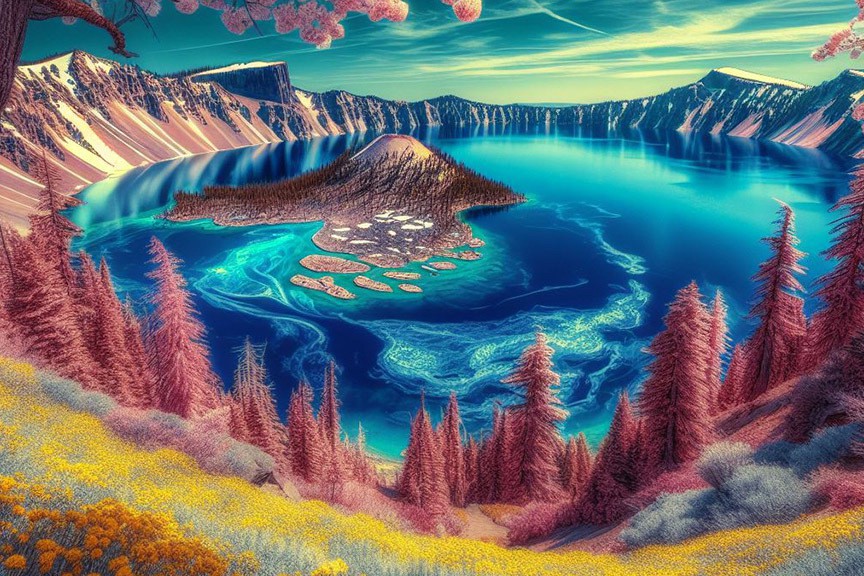 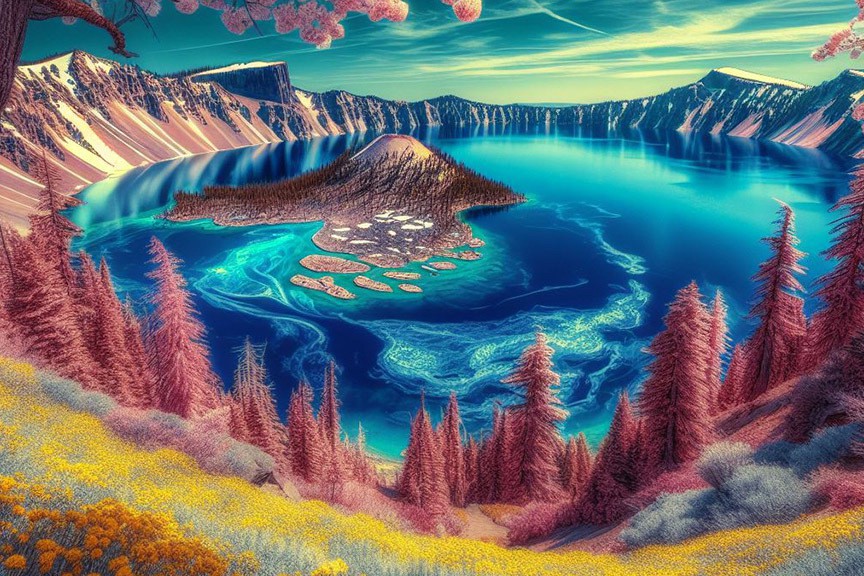 If a teacher wanted to get started with AI, what resources would be most helpful?As a teacher, I would also suggest creating an account with ChatGPT (or Google Gemini, or Microsoft Copilot) and start using it in your personal life. While we are not advocating for one AI tool over another, these three are a good starting place. Start interacting with one of these AI tools, start asking questions, seeing its response. Get comfortable using it.I would also suggest starting with Common Sense AI Literacy Lessons for Grades 6–12 for great lessons for you and your students.What is the long term hope for your work in technology?I want to continue to be a lifelong learner and share that learning with others. I genuinely love working with teachers, providing professional development and building connections with educators from all over. My long term hope is to combine my passion for technology integration and AI tools and support others to enhance their teaching practices, foster personalizing learning experiences, and break down barriers to access for all learners.I will end with one of my favorite all time quotes. Alvin Toffler, in his 1970 book, Future Shock wrote, “The illiterate of the 21st century will not be those who cannot read and write, but those who cannot learn, unlearn, and relearn.” I want to be this kind of learner and support others in their quest to learn, unlearn and relearn.AI generated artwork from Microsoft Copilot. Prompt: Create an image of Crater Lake Oregon with a Surrealist art style.Learn & Explore: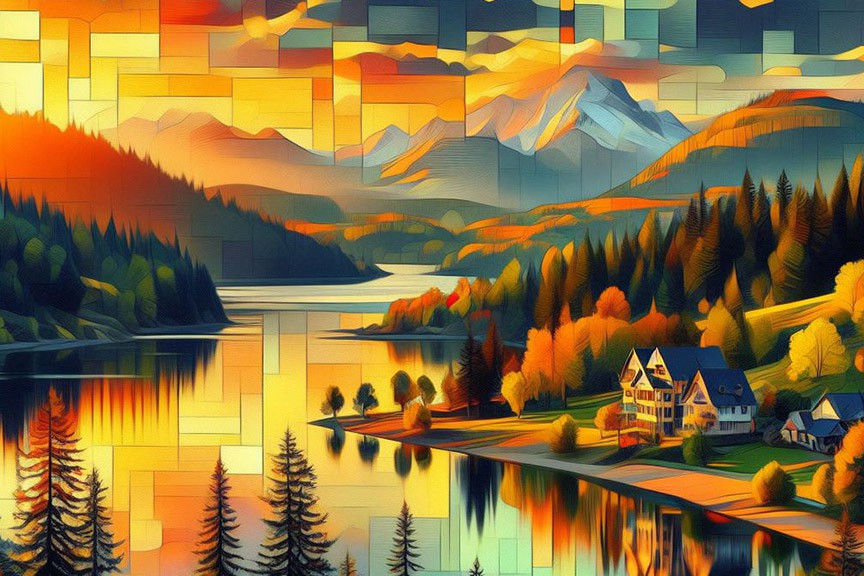 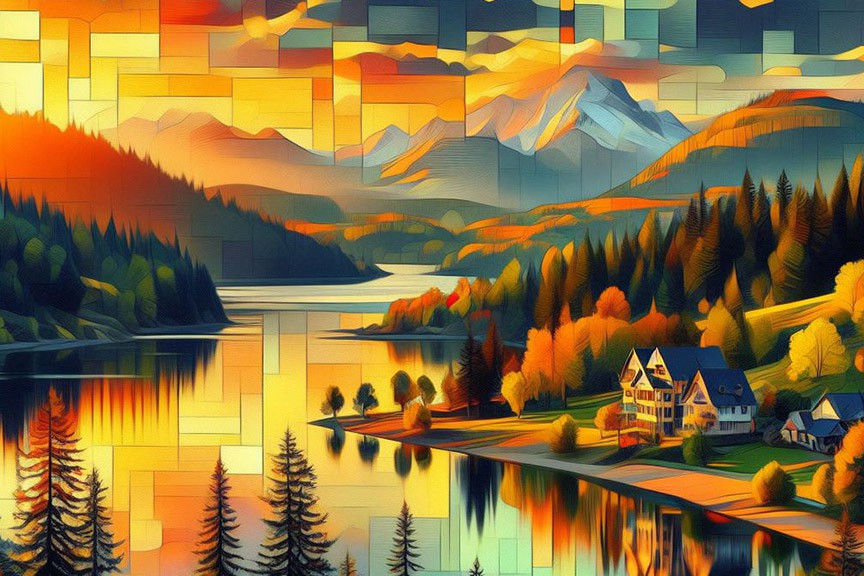 Reimagining Assessment for Creative Thinking and AI (previously recorded webinar): Presenters include distinguished leaders and former educators from AI for Education, Khan Academy, and Adobe as they share actionable insights, practical advice and sample rubrics that will enhance your assessment strategies and foster creativity in your students. Watch here.AI for Education Summit (previously recorded webinar): This one-day virtual event offers educators and school leaders a unique opportunity to progress from the practical to the possible. Watch here.AI for Education's Harnessing AI in Special Education: A Four Part Series (previously recorded): A webinar series designed specifically for special educators looking to integrate Generative AI into their teaching practices. Each 60-minute interactive session includes best practices, strategies, and time for practical application.Developed in partnership with the Educating All Learners Alliance, these webinars are open and free to participants, offering a unique opportunity to enhance your teaching toolkit with the latest AI advancements. Access all four parts here.AI generated artwork from Microsoft Copilot. Prompt: Create an image of a river in the springtime of Oregon with a Cubist art style.Upcoming Events in May:While at the time of the sending of this newsletter there are no further 2024 #GoOpen events published yet, please check out https://oercommons.org/hubs/GoOpen to findinformation for upcoming events as well as slide decks and webinar recordings from previous events. You can also look for event information on their #GoOpen X (Twitter) feed. Recent events include:An April 25th 2024 event featuring a panel of education leaders in a strategic conversation about the National Educational Technology Plan (NETP), its significance, and its potential impact on the future of education.A March 13th 2024 webinar entitled, "District OER Journey with State-Level Support: #GoOpenMichigan Leaders in Conversation"When: Thursday, May 2 @ 3:00 pm - 4:00 pm EDT Where: Online, register here.What: This edLeader Panel aims to arm district administrators with actionable insights to lead their teams in harnessing the potential of AI within digital learning solutions, ensuring that personalized learning remains unbiased and effective.When: Tuesday - May 14 @ 8AM - 330 PMWhere: University of Portland, Dundon-Berchtold HallWhat: More information here. While not OER specific, OER is going to be an important factor as AI-specific lessons, content, and other resources are developed for classroom educators, particularly as AI-related learning opportunities evolve with this quickly advancing technology.When: Thursday - May 23 @ 330PM - 430PM Where: Online, register here.What: This session offers a foundation for artificial intelligence and its connection toteaching and learning. We aim to demystify AI and make it accessible for educational purposes. We'll start with the ABCs of AI to grasp the basics of artificial intelligence. Next we’ll introduce some practical skills and tools that educators can use to leverage AI in the classroom.Please Note: Unless hosted, facilitated, or published by the Oregon Department of Education (ODE), these resources have not been endorsed by ODE, but are being shared as relevant opportunities for education professionals to consider.Questions, comments, or additions? Please get in touch with the ODE Oregon Open Learning team at OregonOpenLearning@ode.oregon.gov. Did someone forward you this newsletter? Want to stay connected with OER at the Oregon Department of Education?Stay Connected with the Oregon Department of Education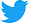 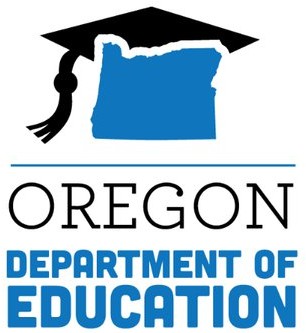 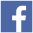 SUBSCRIBER SERVICES:Manage Subscriptions | HelpPowered by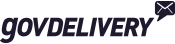 Privacy Policy | Cookie Statement | HelpIt is a policy of the State Board of Education and a priority of the Oregon Department of Education that there will be no discrimination or harassment on the grounds of race, color, sex, marital status, religion, national origin, age, sexual orientation, or disability in any educational programs, activities or employment. For more information, visit the Anti-Discrimination Policy page.